				ČESTNÉ PREHLÁSENIE 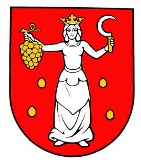 o kompostovaní biologicky rozložiteľného odpadu z domácnosti za účelom preukázania splnenia podmienky podľa § 39 ods. 18 písm. b) bod 2 zákona č. 223/2001 Z.z. o odpadoch v znení neskorších predpisov Meno a priezvisko: ..............................................................................................................................................................Adresa: ................................................................ Počet členov v domácnosti ...................................................................Telefón: ............................................................e-mail: ....................................................................................................... *Zaškrtnite správnu alternatívu Vlastník rod. domu/bytu 	Nájomca rod. domu/bytu 	Obyvateľ rod. domu/bytu     Dolupodpísaný týmto čestne prehlasujem, že vykonávam kompostovanie vlastného biologicky rozložiteľného odpadu vznikajúceho v našej domácnosti a priestoroch svojej záhrady v zmysle zákona č.79/2015 Z.z. o odpadoch a o zmene a doplnení niektorých zákonov a jeho vykonávajúcich predpisov.      Zároveň prehlasujem, že o tomto čestnom prehlásení budem informovať všetkých členov domácnosti a poučím ich o zákonných povinnostiach o nakladaní s biologicky rozložiteľným odpadom a jeho využití a spracovaní v našej domácnosti.      Svojím podpisom potvrdzujem, že uvedené údaje sú správne a zároveň súhlasím so spracovaním osobných údajov v zmysle zákona 122/2013 Z.z. o ochrane osobných údajov v znení neskorších predpisov v informačných systémoch Obce Čataj. V Čataji, dňa ....................................... 					    .................................................... podpis Vážení občania, do rúk sa Vám dostalo Čestné prehlásenie o kompostovaní. Toto tlačivo je potrebné vyplniť a podpísať zástupcom každej domácnosti t.j. buď vlastníkom rodinného domu (bytu), prípadne nájomcom alebo obyvateľom rodinného domu alebo bytu, ak vlastník v rod. dome (byte) nebýva. Vyplnené a podpísané tlačivo je potrebné odovzdať na Obecný úrad v Čataji. Zákon o odpadoch ukladá obci povinnosť zaviesť systém triedenia biologicky rozložiteľného komunálneho odpadu (BRKO), kde patrí biologicky rozložiteľný kuchynský odpad (BRO z kuchýň) a biologicky rozložiteľný odpad zo záhrad (BRO zo záhrad). Zákon stanovuje možnosť kedy sa zber BRKO nemusí zaviesť a to ak obec preukáže , že 100% obyvateľov kompostuje vlastný odpad vo svojich domácich kompostoviskách. Ak nedosiahneme 100%, pre tých ktorí nekompostujú bude k dispozícii zberná nádoba a ich ročný poplatok za vývoz komunálneho odpadu bude proporcionálne navýšený. Práve domáce kompostovanie považujeme v podmienkach obce Čataj za prirodzené. Kompostovaním možno znížiť množstvo zmesových odpadov a tým aj znížiť ekonomické zaťaženie obce spôsobované nesprávnym nakladaním s odpadmi. Kompostovanie udržuje alebo vylepšuje chemické a fyzikálne vlastnosti pôdy, znižuje množstvo skleníkových plynov, ktoré prispievajú k zmene klímy, znižuje negatívne dopady z ťažby rašeliny, atď. Kompostovaním tak pomôžeme sebe aj životnému prostrediu.